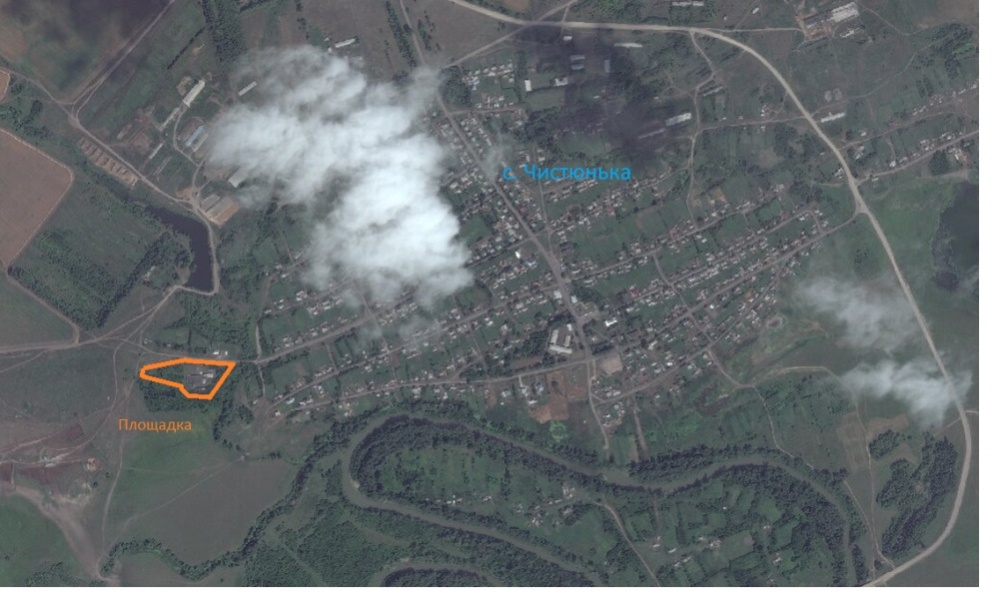 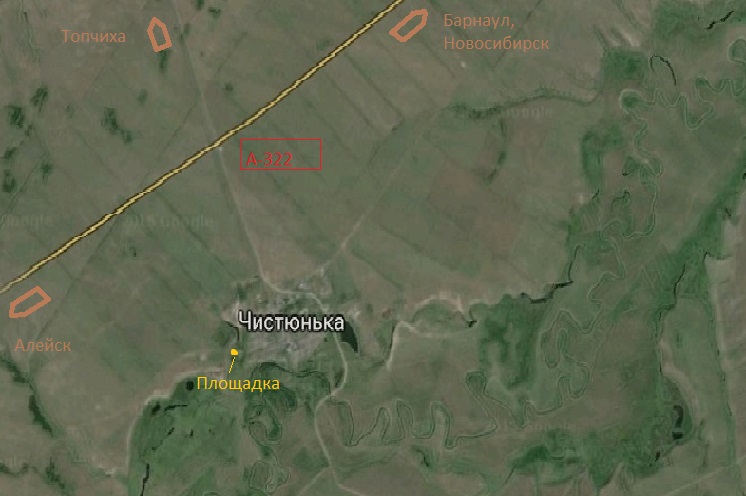 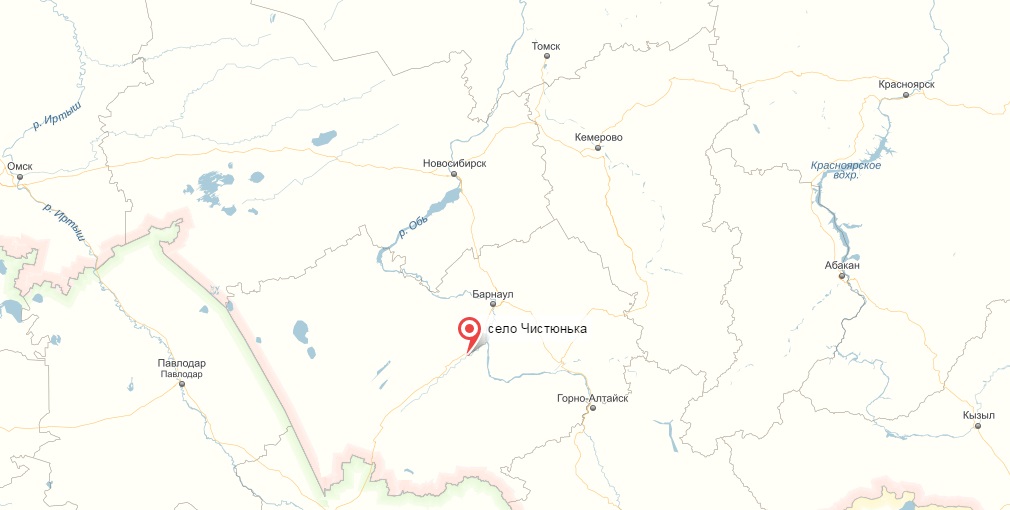 «Чистюнька 1,2 га»«Чистюнька 1,2 га»«Чистюнька 1,2 га»«Чистюнька 1,2 га»«Чистюнька 1,2 га»«Чистюнька 1,2 га»1. Общая информация об Участке1. Общая информация об Участке1. Общая информация об Участке1. Общая информация об Участке1. Общая информация об Участке1. Общая информация об Участке№ п/пПараметры земельного участкаПараметры земельного участкаПараметры земельного участкаОписаниеОписание1.1.Наименование МОНаименование МОНаименование МОТопчихинский районТопчихинский район1.2.Тип площадкиТип площадкиТип площадкибраунфилдбраунфилд1.3.Название площадкиНазвание площадкиНазвание площадки«Чистюнька 1,2 га»«Чистюнька 1,2 га»1.4.Форма собственностиФорма собственностиФорма собственностичастнаячастная1.5.Вид разрешенного использованияВид разрешенного использованияВид разрешенного использованияземли для размещения промышленных объектовземли для размещения промышленных объектов1.6.Предполагаемое использование площадкиПредполагаемое использование площадкиПредполагаемое использование площадкиПромышленное производствоПромышленное производство1.7.Местоположениерасстояние до райцентра, кмрасстояние до райцентра, км21211.7.Местоположениерасстояние до г. Барнаула, кмрасстояние до г. Барнаула, км90901.8.Адрес площадкиАдрес площадкиАдрес площадкиТопчихинский район, с. Чистюнька,  ул. Алейская, 2Топчихинский район, с. Чистюнька,  ул. Алейская, 21.9.Площадь площадки, кв.м. (га)Площадь площадки, кв.м. (га)Площадь площадки, кв.м. (га)12 729 (1,2)12 729 (1,2)1.10.Характеристика земельного участкаХарактеристика земельного участкаХарактеристика земельного участкаХарактеристика земельного участкаХарактеристика земельного участкаКатегория земельного участкаКатегория земельного участкаКатегория земельного участказемли населенных пунктовземли населенных пунктовСостояние участкаСостояние участкаСостояние участкаспланированспланированМежевание земельного участкаМежевание земельного участкаМежевание земельного участкаразмежеванразмежеванВозможность расширенияВозможность расширенияВозможность расширениянетнетРельефРельефРельефравнинныйравнинныйКоординаты местонахожденияКоординаты местонахожденияКоординаты местонахождения52.675009,83.18856952.675009,83.188569Кадастровый номерКадастровый номерКадастровый номер22:49:020401:32422:49:020401:324Кадастровая стоимость (руб.)Кадастровая стоимость (руб.)Кадастровая стоимость (руб.)2 097 611, 912 097 611, 91Неблагоприятные условия окружающей средыНеблагоприятные условия окружающей средыНеблагоприятные условия окружающей средыблизость залегания грунтовых водблизость залегания грунтовых водПримечание: рядом с участком (на расстоянии 450 метров) протекает река Алей.    Территория бывшего Чистюньского маслосырзавода.Примечание: рядом с участком (на расстоянии 450 метров) протекает река Алей.    Территория бывшего Чистюньского маслосырзавода.Примечание: рядом с участком (на расстоянии 450 метров) протекает река Алей.    Территория бывшего Чистюньского маслосырзавода.Примечание: рядом с участком (на расстоянии 450 метров) протекает река Алей.    Территория бывшего Чистюньского маслосырзавода.Примечание: рядом с участком (на расстоянии 450 метров) протекает река Алей.    Территория бывшего Чистюньского маслосырзавода.Примечание: рядом с участком (на расстоянии 450 метров) протекает река Алей.    Территория бывшего Чистюньского маслосырзавода.Примечание: рядом с участком (на расстоянии 450 метров) протекает река Алей.    Территория бывшего Чистюньского маслосырзавода.Примечание: рядом с участком (на расстоянии 450 метров) протекает река Алей.    Территория бывшего Чистюньского маслосырзавода.Примечание: рядом с участком (на расстоянии 450 метров) протекает река Алей.    Территория бывшего Чистюньского маслосырзавода.Примечание: рядом с участком (на расстоянии 450 метров) протекает река Алей.    Территория бывшего Чистюньского маслосырзавода.Примечание: рядом с участком (на расстоянии 450 метров) протекает река Алей.    Территория бывшего Чистюньского маслосырзавода.Примечание: рядом с участком (на расстоянии 450 метров) протекает река Алей.    Территория бывшего Чистюньского маслосырзавода.2. Инфраструктура и тарифы2. Инфраструктура и тарифы2. Инфраструктура и тарифы2. Инфраструктура и тарифы2. Инфраструктура и тарифы2. Инфраструктура и тарифы№ п/пПараметрыПараметрыПараметрыПараметрыОписание2.1.ГазоснабжениеГазоснабжениеОбщая мощность (куб.м/ч)Общая мощность (куб.м/ч)-2.1.ГазоснабжениеГазоснабжениеСвободная мощность (куб.м/ч)Свободная мощность (куб.м/ч)-2.1.ГазоснабжениеГазоснабжениеСтоимость подключения (руб.)Стоимость подключения (руб.)-2.1.ГазоснабжениеГазоснабжениеСтоимость за 1 куб. м.,  (руб.)Стоимость за 1 куб. м.,  (руб.)-2.2.ЭлектроэнергияЭлектроэнергияИсточник генерации – наименование с указанием мощностиИсточник генерации – наименование с указанием мощности2 трансформатора (на территории площадки) по 1250 КВт2.2.ЭлектроэнергияЭлектроэнергияОбщая мощность (КВт)Общая мощность (КВт)25002.2.ЭлектроэнергияЭлектроэнергияСвободная мощность (КВт)Свободная мощность (КВт)25002.2.ЭлектроэнергияЭлектроэнергияСтоимость подключения (руб.)Стоимость подключения (руб.)30002.2.ЭлектроэнергияЭлектроэнергияСтоимость за 1 кВтч (руб.)Стоимость за 1 кВтч (руб.)5,692.3.ТеплоснабжениеТеплоснабжениеОбщая мощность (гКал/ч)Общая мощность (гКал/ч)На территории расположена котельная для собственных нужд (необходим ремонт / замена котлов) – 3 гКал/ч2.3.ТеплоснабжениеТеплоснабжениеСвободная мощность (куб.м/ч)Свободная мощность (куб.м/ч)1202.3.ТеплоснабжениеТеплоснабжениеСтоимость подключения (руб.)Стоимость подключения (руб.)120 0002.3.ТеплоснабжениеТеплоснабжениеСтоимость за 1 гКал/ч (руб.)Стоимость за 1 гКал/ч (руб.)1749,382.4.ВодоснабжениеВодоснабжениеОбщая мощность (куб.м/ч)Общая мощность (куб.м/ч)Действующая скважина и водонапорная башня на территории инвестиционной площадки2.4.ВодоснабжениеВодоснабжениеСвободная мощность, (куб.м/ч)Свободная мощность, (куб.м/ч)22.4.ВодоснабжениеВодоснабжениеСтоимость подключения (руб.)Стоимость подключения (руб.)10002.4.ВодоснабжениеВодоснабжениеСтоимость за 1 куб.м/ч (руб.)Стоимость за 1 куб.м/ч (руб.)30,612.5.ВодоотведениеВодоотведениеОбщая мощность (куб.м/ч)Общая мощность (куб.м/ч)местная канализация (выгреб)2.5.ВодоотведениеВодоотведениеСвободная мощность, (куб.м/ч)Свободная мощность, (куб.м/ч)-2.5.ВодоотведениеВодоотведениеСтоимость подключения (руб.)Стоимость подключения (руб.)-2.5.ВодоотведениеВодоотведениеСтоимость за 1 куб.м/ч (руб.)Стоимость за 1 куб.м/ч (руб.)350 – машина (вывоз ассенизационным транспортом на поля фильтрации 200 куб.м. в сутки)2.6.СвязьСвязьОператоры мобильной связиОператоры мобильной связиБилайн, МТС, Мегафон2.6.СвязьСвязьНаличие телефонной связиНаличие телефонной связиИмеется2.6.СвязьСвязьНаличие интернета (проводной, беспроводной)Наличие интернета (проводной, беспроводной)Проводной ПАО   «Ростелеком» и  операторов мобильной связи2.7.АрендаАрендаСтавка аренды производственных площадей  (руб./кв. м в мес. без НДС)Ставка аренды производственных площадей  (руб./кв. м в мес. без НДС)договорная2.7.АрендаАрендаСтавка аренды офисных площадей (руб./кв. м в мес. без НДС)Ставка аренды офисных площадей (руб./кв. м в мес. без НДС)-2.7.АрендаАрендаСтавка аренды офисных площадей (руб./кв. м в мес. без НДС)Ставка аренды офисных площадей (руб./кв. м в мес. без НДС)-2.8.Трудовые ресурсыТрудовые ресурсыНаличие транспортного сообщения от населенных пунктов до ПлощадкиНаличие транспортного сообщения от населенных пунктов до Площадкинаходится в селе2.8.Трудовые ресурсыТрудовые ресурсыОриентировочный общий объем трудовых резервов в радиусе 50 км от Площадки (тыс. чел.)Ориентировочный общий объем трудовых резервов в радиусе 50 км от Площадки (тыс. чел.)11,32.8.Трудовые ресурсыТрудовые ресурсыОриентировочный уровень незанятого трудоспособного населения (тыс. чел.)Ориентировочный уровень незанятого трудоспособного населения (тыс. чел.)0,22.9.Социальная инфраструктура в 30ти-минутной доступности от ПлощадкиСоциальная инфраструктура в 30ти-минутной доступности от ПлощадкиБольницы (да/нет, расстояние до ближайшей больницы), кмБольницы (да/нет, расстояние до ближайшей больницы), кмда2.9.Социальная инфраструктура в 30ти-минутной доступности от ПлощадкиСоциальная инфраструктура в 30ти-минутной доступности от ПлощадкиМагазины (да/нет, удаленность), кмМагазины (да/нет, удаленность), кмда2.9.Социальная инфраструктура в 30ти-минутной доступности от ПлощадкиСоциальная инфраструктура в 30ти-минутной доступности от ПлощадкиЖилье для персонала Площадки (да/нет, удаленность), кмЖилье для персонала Площадки (да/нет, удаленность), кмда, 0,01 метров2.9.Социальная инфраструктура в 30ти-минутной доступности от ПлощадкиСоциальная инфраструктура в 30ти-минутной доступности от ПлощадкиГостиницы для персонала Площадки (удаленность)Гостиницы для персонала Площадки (удаленность)Нет, ближайшие гостиницы расположены в райцентре (21 км)Примечание: Сильные стороны: водоснабжение, электроснабжение (использование существующих производственных зданий), близость автодороги А-322 (3 км). Примечание: Сильные стороны: водоснабжение, электроснабжение (использование существующих производственных зданий), близость автодороги А-322 (3 км). Примечание: Сильные стороны: водоснабжение, электроснабжение (использование существующих производственных зданий), близость автодороги А-322 (3 км). Примечание: Сильные стороны: водоснабжение, электроснабжение (использование существующих производственных зданий), близость автодороги А-322 (3 км). Примечание: Сильные стороны: водоснабжение, электроснабжение (использование существующих производственных зданий), близость автодороги А-322 (3 км). Примечание: Сильные стороны: водоснабжение, электроснабжение (использование существующих производственных зданий), близость автодороги А-322 (3 км). Примечание: Сильные стороны: водоснабжение, электроснабжение (использование существующих производственных зданий), близость автодороги А-322 (3 км). Примечание: Сильные стороны: водоснабжение, электроснабжение (использование существующих производственных зданий), близость автодороги А-322 (3 км). Примечание: Сильные стороны: водоснабжение, электроснабжение (использование существующих производственных зданий), близость автодороги А-322 (3 км). Примечание: Сильные стороны: водоснабжение, электроснабжение (использование существующих производственных зданий), близость автодороги А-322 (3 км). Примечание: Сильные стороны: водоснабжение, электроснабжение (использование существующих производственных зданий), близость автодороги А-322 (3 км). Примечание: Сильные стороны: водоснабжение, электроснабжение (использование существующих производственных зданий), близость автодороги А-322 (3 км). 3. Условия освоения площадки3. Условия освоения площадки3. Условия освоения площадки3. Условия освоения площадки3. Условия освоения площадки3. Условия освоения площадкиПараметрыПараметрыПараметрыПараметрыОписание3.1ПродажаПродажаПродажаПродажа3.2АрендаАрендаАрендаАренда4. Дополнительно4. Дополнительно4. Дополнительно4. Дополнительно4. Дополнительно4. Дополнительно4.1. Степень готовности к размещению резидентов (отметить возможные варианты)4.1. Степень готовности к размещению резидентов (отметить возможные варианты)4.1. Степень готовности к размещению резидентов (отметить возможные варианты)4.1. Степень готовности к размещению резидентов (отметить возможные варианты)4.1. Степень готовности к размещению резидентов (отметить возможные варианты)4.1. Степень готовности к размещению резидентов (отметить возможные варианты)ДаПромышленная площадка, готовая к размещению резидентов (развита транспортная, инженерная и коммунальная инфраструктура)Промышленная площадка, готовая к размещению резидентов (развита транспортная, инженерная и коммунальная инфраструктура)Промышленная площадка, готовая к размещению резидентов (развита транспортная, инженерная и коммунальная инфраструктура)Промышленная площадка, готовая к размещению резидентов (развита транспортная, инженерная и коммунальная инфраструктура)Промышленная площадка, готовая к размещению резидентов (развита транспортная, инженерная и коммунальная инфраструктура)Промышленная площадка с развивающейся инфраструктурой (осуществляется строительство транспортной, инженерной и коммунальной инфраструктуры)Промышленная площадка с развивающейся инфраструктурой (осуществляется строительство транспортной, инженерной и коммунальной инфраструктуры)Промышленная площадка с развивающейся инфраструктурой (осуществляется строительство транспортной, инженерной и коммунальной инфраструктуры)Промышленная площадка с развивающейся инфраструктурой (осуществляется строительство транспортной, инженерной и коммунальной инфраструктуры)Промышленная площадка с развивающейся инфраструктурой (осуществляется строительство транспортной, инженерной и коммунальной инфраструктуры)Земельный участок, потенциально пригодный для размещения предприятийЗемельный участок, потенциально пригодный для размещения предприятийЗемельный участок, потенциально пригодный для размещения предприятийЗемельный участок, потенциально пригодный для размещения предприятийЗемельный участок, потенциально пригодный для размещения предприятий